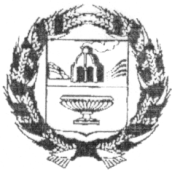 ЗАРИНСКИЙ РАЙОННЫЙ СОВЕТ НАРОДНЫХ ДЕПУТАТОВАЛТАЙСКОГО КРАЯ                                      РЕШЕНИЕ    29.07.2022								                      	№ 30г. ЗаринскРассмотрев протест прокурора Заринского района на «Положение «О комитете по финансам, налоговой и кредитной политике Администрации Заринского района», утверждённое решением Заринского районного Совета народных депутатов Алтайского края от 26.11.2010 №45. в соответствии с Федеральным законом от 06.10.20093 №131 «Об общих принципах организации местного самоуправления в Российской Федерации», Законом Алтайского края от 03.03.2022 №19-ЗС «О внесении изменений в закон Алтайского края «О муниципальной службе в Алтайском крае», со ст.ст. 25,52 Устава муниципального образования Заринский район Алтайского края, районный Совет народных депутатовР Е Ш И Л:1. Удовлетворить протест прокурора Заринского района на «Положение «О комитете по финансам, налоговой и кредитной политике Администрации Заринского района», утверждённое решением Заринского районного Совета народных депутатов Алтайского края от 26.11.2010 №45.2. Внести изменения в «Положение «О комитете по финансам, налоговой и кредитной политике Администрации Заринского района», утверждённое решением Заринского районного Совета народных депутатов Алтайского края от 26.11.2010 №45 и направить их главе района для подписания и обнародования в установленном порядке.Заместитель председателя районногоСовета народных депутатов                                                                Л.С.ТурубановаИзменения в «Положение «О комитете по финансам, налоговой и кредитной политике Администрации Заринского района», утверждённое решением Заринского районного Совета народных депутатов Алтайского края от 26.11.2010 №45.            1. Абзац 2 статьи 6 раздела 3 изложить в следующей редакции:«Председатель комитета по финансам, налоговой и кредитной политике Администрации Заринского района назначается на должность в соответствии в порядке установленными частями 10-12 статьи 2 Закона Алтайского края от 07.12.2007 №134 «О муниципальной службе в Алтайском крае»».2. Настоящие изменения вступают в силу со дня их обнародования на сайте Администрации района.Глава района								         В.К.Тимирязев«29» июля 2022 года№ 10О протесте прокурора Заринского района на «Положение «О комитете по финансам, налоговой и кредитной политике Администрации Заринского района», утверждённое решением Заринского районного Совета народных депутатов Алтайского края от 26.11.2010 №45»                                                                  Приняты решением Заринского районного Совета народных депутатов от 29.07.2022 № 30